addendum to
Compilation of explanations on methods for producing varietIES descriptions for measured characteristics, and clarification of differencesprepared by an expert from the United KingdomDisclaimer:  this document does not represent UPOV policies or guidanceThe Annex to this document contains a copy of a presentation on “Compilation of explanations on methods for producing varieties descriptions for measured characteristics, and clarification of differences”, made at the thirty-sixth session of the Technical Working Party on Automation and Computer Programs (TWC). [Annex follows]COMPILATION OF EXPLANATIONS ON METHODS FOR PRODUCING VARIETIES DESCRIPTIONS FOR MEASURED CHARACTERISTICS, AND CLARIFICATION OF DIFFERENCESPresentation prepared by an expert from the United Kingdom [End of Annex and of document]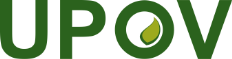 EInternational Union for the Protection of New Varieties of PlantsTechnical Working Party on Automation and Computer ProgramsThirty-Sixth Session
Hanover, Germany, July 2 to 6, 2018TWC/36/2 Add.Original:  EnglishDate:  July 11, 2018